BCC Committee on Instruction and Professional Development Minutes of December 6, 20223:00 pm, Loew Hall 200 Present:  Charmaine Aleong, Jayden Alston, Carl Andrews, Collins Anokye, Frank Blanchard, Raffaella Diotti, Julio Garay, Ellen Mareneck, Raquel Otheguy, Vivian Rodriguez, Joseph Todaro, John Ziegler, Suzi Zybert, Mark Lennerton (guest)Total Membership: 20 (quorum= 11)AgendaDecember 6, 2022Call to order (2 minutes)Approval of the Minutes (5 minutes)Student Evaluation Survey/Annual Faculty and Staff SurveyPresidential Grants UpdateFaculty Day 2023 (Speaker)CTLT Meeting UpdateDepartment AnnouncementsNew BusinessNext CIPD Meeting Date is: February 7, 2023ActionsMeeting called to order at 3:15 pm.The emended minutes of the November 8th, 2022 meeting were approved unanimously.V. Rodriguez reported that C. Efthimiou forwarded the link used to access SEI reports (see this document for the link and instructions: http://www.bcc.cuny.edu/wp-content/uploads/2022/09/instructions_sei_reports_v4.pdf). The response rate currently stands at 6.2%, and the survey closes December 19th. V. Rodriguez asked everyone to encourage students to complete the SEI and to remind other faculty to do so. Students have received the survey link in their email or can access it via the BCC website. Faculty have also received the survey link twice via email. V. Rodriguez reported that Amirah Cousins said that the Presidential Grant applications are currently being reviewed by the Business Office for funding feasibility and that recipients will be notified on January 6th, 2023. V. Rodriguez reminded everyone that new scores and a list of concerns about the applications were collected after the previous CIPD meeting and included with the materials sent to the president. V. Rodriguez reminded everyone that information on the proposed Faculty Day speaker, Nelson Flores of the University of Pennsylvania, had been sent via email. R. Otheguy discussed the process that led to this proposal and cited N. Flores’s record of both theoretical and applied work on race and linguistics and critiques of existing pedagogical frameworks. R. Otheguy reported that N. Flores is open to coming in person for a $1,000 honorarium. The question was raised of whether additional funding for transportation could be secured. C. Anokye spoke about discouraging experiences with instructors because of how he speaks English. R. Otheguy raised the possibility of a student roundtable connected to the keynote presentation for Faculty Day. R. Diotti suggested that BCC hold workshops for professors on this issue, and C. Andrews emphasized that the SGA president is a point of contact for such issues. R. Otheguy identified the other potential speakers who were considered, and a motion to officially invite N. Flores was made and approved (11 yes; 0 no; 1 abstention). V. Roderiguez and the Keynote Subcommittee will begin the process of making a formal invitation.There were no department announcements. There was no new business.Meeting adjourned at 4:19 pm. Respectfully submitted,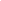 John Ziegler